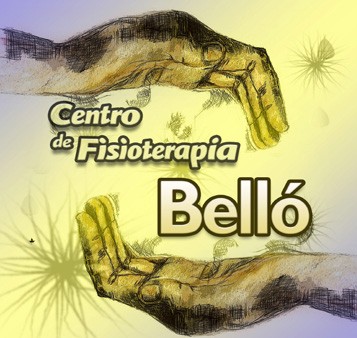 Boca abajo:Que mantenga la posición llevando objetos que llamen su atención por delante de su campo visual, pasándolos de izquierda a derecha cruzando la línea media.Misma posición, pero ahora le llevamos una mano y luego la otra para que alcance los distintos objetos que le colocamos.Ahora, le iniciamos volteo suavemente para pasar de boca abajo a boca arriba mientras él nos ayuda a realizar el movimiento.Boca arriba:Volteos hacia boca abajo con movimientos suaves.Intentamos elevar el tronco con suavidad cogiéndole de los brazos para que acompañe el movimiento con la cabeza.Intentamos que alcance objetos que le colocamos ligeramente por encima de su cabeza a ambos lados.Sentado:Desequilibrios suaves para favorecer que mantenga la posición; intentamos desestabilizar su sedestación con suaves toques para obligarle a que busque la corrección de la postura.Que busque con la mano guiada objetos que colocaremos a ambos lados de su campo visual.Sobre la pelota:Boca abajo, que mantenga la posición mientras nosotros movemos con cuidado la pelota buscando desequilibrios.Misma posición, pero ahora que busque objetos con la mirada y la mano que colocaremos delante de su campo visual.Misma posición, volteos hacia decúbito supino realizados con cuidado.Sentado sobre la pelota, buscamos desequilibrios de su posición con cuidado y de forma lenta para que pueda buscar la estabilidad por sí soloMovilizaciones de cuello suaves hacia la rotación y la inclinación de cuello.Masaje suave sobre la musculatura de cuelloCENTRO DE FISIOTERAPIA BELLÓ C/JUAN PABLO II Nº6 2ºA TOMELLOSO (CIUDAD REAL)TELÉFONOS 686458723/926705297